国际事务与公共管理学院第五届研究生会换届竞选申请表姓     名性     别 （证件照）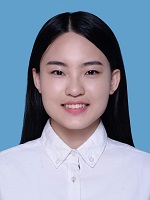 民     族政治面貌 （证件照）专业班级导师姓名 （证件照）意向职务（主席/副主席/部长/副部长）1志愿：是否接受调剂 （证件照）意向职务（主席/副主席/部长/副部长）2志愿：是否接受调剂 （证件照）联系电话 （证件照）社会实践经历、奖惩情况研会工作总结未来工作展望